What to do today1. Summarise the storyUse words and pictures on Story Summary to make a version of the story: Mufaro’s Beautiful Daughters. You could watch the reading of the story again to help you:https://www.youtube.com/watch?v=dP9cQkS8p2QUse your Story Summary to help you tell the story to somebody else. 2. Read an imaginary letterRead Manyara’s Letter.This is a letter from the older future Manyara to her younger self. What advice does she give herself? What do you think she has learnt? 3. Now for some writingUse Future Letter Planner to plan a letter from a future you to you now. Think what you will be doing in the future and what advice you will give yourself.Write your letter out carefully. Well done! Share your writing with a grown-up. Ask them what advice they would give their younger selves.Try the Fun-Time ExtraCan you interview some more people to find out the advice that they would give their younger selves?Can you tell someone far away about the story of Mufaro and his Beautiful Daughters?Can you make an illustration of the monster that Manyara saw in the chamber?Story SummaryManyara’s Letter Dear Manyara, I think you will be excited to know that I am writing you this letter from a royal palace. My home is the most amazing royal palace that you can imagine. However, I think you will be surprised to learn that I am live here because I am now a servant to my sister, the queen. Yes, that’s right. Nyasha has become a queen and I am her servant. I live in the palace and I take care of her. You won’t believe me, but I am happy with this. I know though that you will be disappointed to hear of how things turned out. It wasn’t such a good idea to have been so envious of Nyasha. If you still have the chance, then be kind to her. Our father loves us both; I am completely sure of that. When people praise Nyasha, it does not mean that they are criticising you. Enjoy being with Nyasha and enjoy her kindness to you. You should also not rush away in secret, if you get exciting news. Talk to your family. They love you and you need them. Don’t always try to be first. Manyara, remember to be kind to people that you meet. They won’t always be who you think they are. I hope you are very happy today, my dear younger self. Say hello to our father and sister for me. Your Manyara.Future Letter PlannerFuture LetterWrite your letter from your future self here. 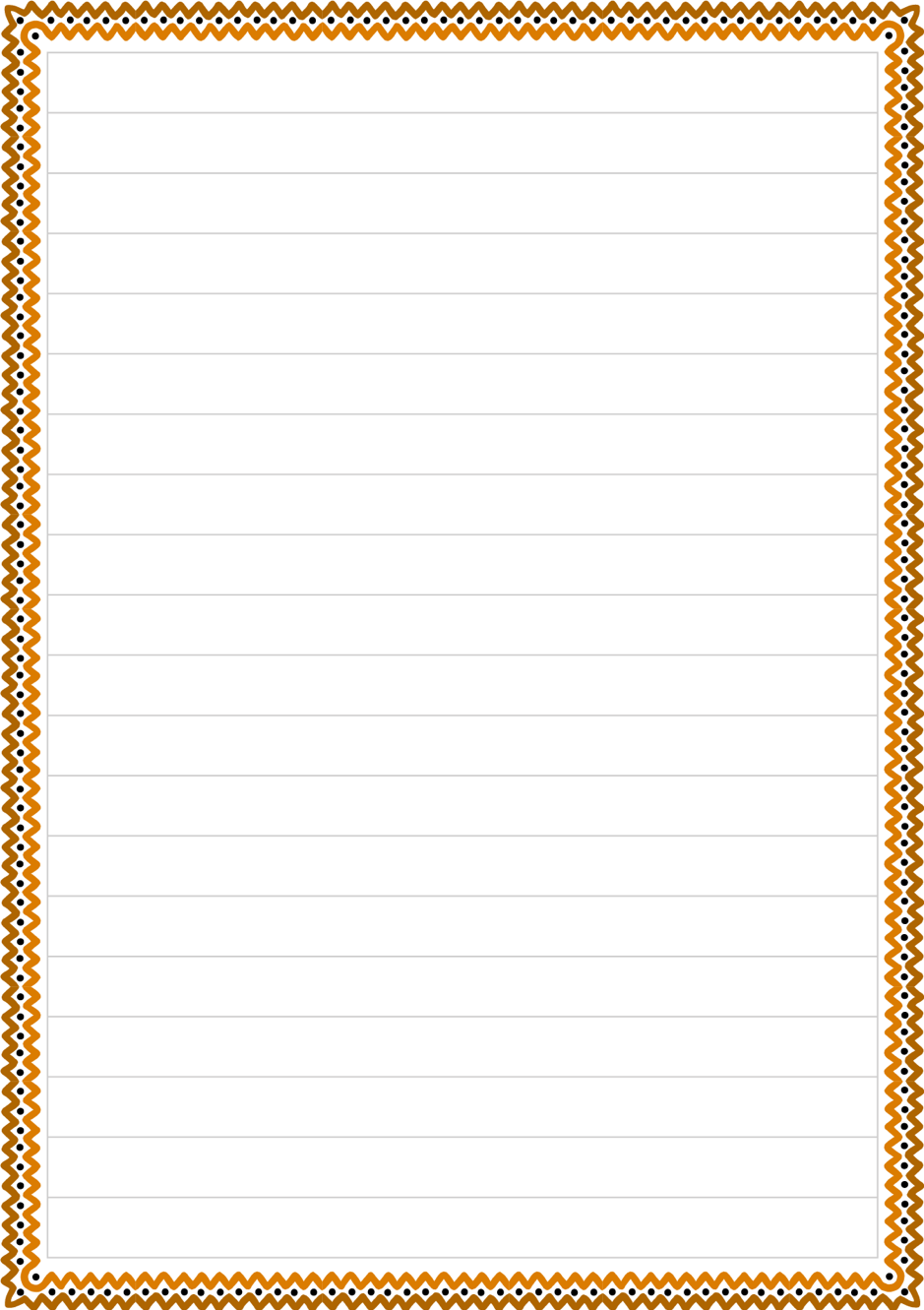 Where are you living?What are you doing?Advice – things you should do.Advice – things you should not do. 